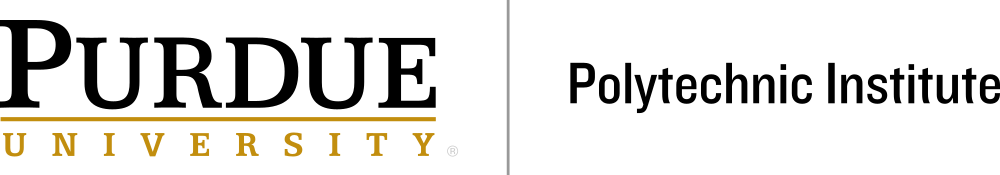 DUDLEY - LAMBERTUS HALLCondensed Building Emergency PlanDate 12-9-2022Emergency Contact Information:Non-emergency Contact Numbers:	FIRE ALARMS: immediately evacuate the building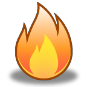 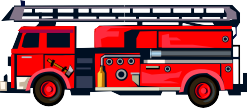 This evacuation procedure will be used at times when KNOY Hall is under the threat of fire, bomb, or other hazard that would jeopardize a person’s safety inside the building.Assembly Areas – Primary location for evacuationIf your office or lab is in DUDL:   meet south of DUDL by GrissomIf your office or lab is in LMBS:   meet north of LMBS by MEAssembly Areas – Secondary location (in case of inclement weather): Offices and labs in DUDL:   Knoy 1st floorOffices and labs in LMBS:   Potter 1st floorCheck in with designated staff for your area:CMT:  Brenda SheetsSOET:  Shawn Davis/Clayton KibbeyRRD/Globalization: Toni MunguiaNUCL:  Kellie ReeseOFE:  Amy GlennOPP:  Julie PeretinHonors:  Melissa HaleWIEP: Beth HollowayMEP:  Heidi ParkerEURO:  John HowarterUGED:  Lori PenceGEPP:  Tami SellsFYE ops:  Nicole TownerFYE advising: Curt OechsleEach department should have a list of their staff/faculty.Professors should have a list of all students in each class.Remain in place until police, fire, or other emergency response personnel provide additional guidance or tell you it is safe to leave.ALL HAZARDS SIRENS immediately seek shelter (Shelter-In-Place) in a safe location within closest facility: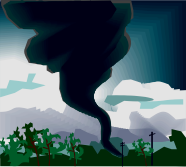 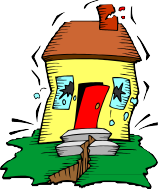 Assembly Areas- Tornado Warning or other Severe Weather EventsBASEMENT            If your office is in DUDL, go to DUDL Basement.            If your office is in LMBS, go to LMBS BasementCheck in with designated staff for your area as stated before on pg. 2Each department should have a list of their staff/faculty. Professors should have a list of all students in each class.Remain in place until police, fire, or other emergency response personnel provide additional guidance or tell you it is safe to leave.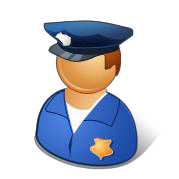 Assembly Areas – Active shooter, building intruder, or civil disturbanceThe restrooms on each floor are available as a first choice for persons not already located in a safe location. People are advised to remain in their offices and close and lock their doors. Students are advised to remain in their respective classrooms and block the door unless otherwise directed.Normally the police department or the All Hazards Outdoors Sirens will be the notification method.If possible:Take refuge in a room that can be locked.Close and lock the building’s or room’s door (s).  If unable to lock the door, secure it by any means possible.The room should also provide limited visibility to anyone that is outside of it.Hide under a desk, in a closet, or in the corner.After getting to a safe location and without jeopardizing your safety, try and obtain additional clarifying information by all possible means (e.g. Purdue Homepage, TV, radio, email, etc.)Report any suspicious activity if you can do so without jeopardizing your safety…Call 911 if possible.Remain in place until police, fire, or other emergency response personnel provide additional guidance or tell you it is safe to leave.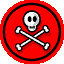 Assembly Areas – Hazardous Materials ReleaseThe restrooms on each floor are available as a first choice for persons not already located in a safe location. People are advised to remain in their offices and close their doors. Students are advised to remain in their respective classrooms and close the door unless otherwise directed.Normally the police department or the All Hazards Outdoors Sirens will be the notification method.If you are “sheltering” due to a hazardous materials (HAZMAT) accidental release of toxic chemicals, the air quality may be threatened and sheltering in place keeps you inside an area offering more protection. For a HAZMAT situation you should, if possible, take the following actions.Close all windows and doors.Do not go outside or attempt to drive unless you are specifically instructed to evacuate.Do not use elevators as they may pump air into or out of the building.Any occupant who encounters a student or visitor should direct them to take appropriate actions.Any occupant that encounters a physically disabled individual should assist them if possible.Try and obtain additional clarifying information by all possible means (e.g. Purdue Homepage, TV, radio, email, etc.)Remain in place until police, fire, or other emergency response personnel provide additional guidance or tell you it is safe to leave.Supplemental Evacuation Guidelines for People with DisabilitiesThe following guidelines have been adopted by Purdue University to assist in planning for the evacuation of people with physical disabilities.In all emergencies, after an evacuation has been ordered:Evacuate if possible.DO NOT use elevators, unless authorized to do so by emergency services personnel.Check on people with additional needs during an evacuation. A “buddy system,” where people with disabilities arrange for volunteers (co-workers/neighbors) to alert them and assist them in an emergency, is recommended.Only attempt an emergency evacuation if you have had emergency assistance training or the person is in immediate danger and cannot wait for emergency services personnel.ALWAYS ASK someone with a disability how you can help before attempting any emergency evacuation assistance. Ask how he or she can best be assisted or moved, and whether there are any special considerations or items that need to come with the person.If you have a physical disability and are unable to use stairways: Stay calm, and take steps to protect yourself.If there is a working phone, call 911 and tell the police dispatcher where you areor where you will be moving to.If you must move, we recommend the following:Move to an enclosed exit stairway, while taking care not to block the exit of building personnel.Request persons exiting by way of the stairway to notify the Fire Department of your location.Await Emergency Responders.Power Outages:If an outage occurs during the day and people with disabilities choose to wait in the building for electricity to be restored, they can move near a window where there is natural light and access to a working telephone.  During regular business hours, Building Deputies should be notified so they can advise emergency personnel.If people would like to leave and an evacuation has been ordered, or if the outage occurs at night, call 911 and request evacuation assistance.Tips to remember when interacting with people with specific disabilities:Blindness or Visual ImpairmentProvide verbal instructions to advise of the safest route or direction using simple directions, estimated distances, and directional terms.DO NOT grasp a visually impaired person’s arm.  Ask if he or she would like to hold onto your arm as you exit, especially if there is debris or a crowd.Give other verbal instructions or information (i.e. elevators cannot be used).Deafness or Hearing ImpairmentGet the attention of a person with a hearing impairment by establishing eye contact. If the person’s back is toward you, tap him/her on the shoulder to get his/her attention. Clearly state the problem. Gestures and pointing are helpful, but be prepared to write a brief statement if the person does not seem to understand.Offer visual instructions to advise of safest route or direction by pointing toward exits or evacuation maps.Mobility ImpairmentIt may be necessary to help clear the exit route of debris (if possible).If people with mobility impairments cannot exit, they should move to a safer area, e.g.Most enclosed stairwells.An office with the door shut which is a good distance from the hazard (and away from falling debris in the case of earthquakes).Call 911 or notify police or fire personnel immediately about any people remaining in the building and their locations.Police or fire personnel will decide whether people are safe where they are, and will evacuate them as necessary.  The Fire Department may determine that it is safe to override the rule against using elevators.VOLUNTARY REGISTRY FOR PERSONS REQUESTING ADDITIONAL ASSISTANCEOnce all information has been entered completely, please send form by campus mail, U.S.P.S. or in person to:Lt. John GuerraPurdue Fire Department 1250 Third StreetWest Lafayette, IN 47907Name:  	  Email:  	 Primary Phone:  	  Address:  		Student 	Assistance                     Location(s):_ 	 Assistance Location               Phone:  	  Emergency Contact                Name:  		 Emergency Contact Number:  		 Staff	Faculty 	Emergency Notification	Type of Assistance RequestedFire / Building Evacuation:  	Severe Weather:  	Shelter-in-place:  	Other (specify):  	Building AdministratorBuilding AdministratorNameScott SprolesPhone Number494-5592Email Addresssmsproles@purdue.eduOffice/RoomLMBS 1268Building Admin Back-up PersonnelBuilding Admin Back-up PersonnelNameTom FrooninckxPhone Number496-1829Email Addresstfroonin@purdue.edu Office/RoomKNOY 467Fire:  Purdue Fire Department (PUFD)494-6919Police:  Purdue Police Department (PUPD)494-8221Radiological and Environmental Management:494-6371Physical Facilities Services:494-9999Emergency Preparedness Office494-0446